          KEY:  “PD” – PROFESSIONAL DEVELOPMENT DAY-NO SCHOOL FOR STUDENTS;  “H” – Holiday – Schools/Offices Closed         “A/B” – Essential Content/Asynchronous A/B as needed         “ED”  Early Dismissal Schools/Offices  Monday, September 7, 2020 – Labor Day, Schools/Offices ClosedFriday, September 25, 2020 – 3 HR Early Dismissal/PDMonday, September 28, 2020 –Holiday- Rosh Hashanah, Schools/Offices ClosedThursday, October 15, 2020 – 3 HR Early Dismissal/PDFriday, October 16, 2020 – MSDE Convention, Professional DevelopmentMonday, November 2, 2020 – Professional Development, Schools ClosedTuesday, November 3, 2020 – Holiday - Election Day, Schools/Offices ClosedFriday, November 6,2020 – First Marking Period ends+Wednesday, November 11, 2020- Veterans Day, 3 HR Early Dismissal Schools/OfficesWednesday, November 25, 2020 – 3 HR Early Dismissal Schools/OfficesThursday – Friday, November 26 & 27 – Thanksgiving Holiday Schools/Offices ClosedWednesday, December 23,2020 – Winter Holiday begins; 3 HR Early Dismissal Schools/OfficesMonday, January 4, 2021 – School Reopens from the Winter HolidayFriday. January 15, 2021 - 3 HR Early Dismissal/PDMonday, January 18, 2021 – Dr. King’s Birthday Observed – Schools/Offices CloseFriday, January 22, 2021 – Second Marking Period/1st semester EndsFriday, February 12, 2021 - 3 HR Early Dismissal/PDMonday, February 15, 2021 – President’s Day, Schools/Offices ClosedFriday, March 5, 2021 – 3 HR Early Dismissal/PDWednesday, March 31, 2021 – Third Marking Period Ends +Thursday, April 1, 2021 - 3 HR Early Dismissal/PDFriday – Monday, April 2 – 5 2021 - Easter/Spring Break, Schools/Offices ClosedTuesday, April 6, 2021 – Professional Development Schools ClosedWednesday, April 7, 2021 – School Re-Opens after Easter Break and Professional DevelopmentFriday, May 21, 2021- 3 HR Early Dismissal/PDMonday, May 31, 2021 – Memorial Day, Schools/Offices Closed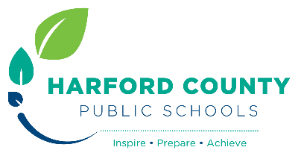 A/B Schedule Rotation 2020-2021A/B Schedule Rotation 2020-2021A/B Schedule Rotation 2020-2021A/B Schedule Rotation 2020-2021A/B Schedule Rotation 2020-2021A/B Schedule Rotation 2020-2021A/B Schedule Rotation 2020-2021A/B Schedule Rotation 2020-2021A/B Schedule Rotation 2020-2021A/B Schedule Rotation 2020-2021A/B Schedule Rotation 2020-2021A/B Schedule Rotation 2020-2021A/B Schedule Rotation 2020-2021A/B Schedule Rotation 2020-2021A/B Schedule Rotation 2020-2021A/B Schedule Rotation 2020-2021A/B Schedule Rotation 2020-2021A/B Schedule Rotation 2020-2021A/B Schedule Rotation 2020-2021A/B Schedule Rotation 2020-2021A/B Schedule Rotation 2020-2021A/B Schedule Rotation 2020-2021A/B Schedule Rotation 2020-2021A/B Schedule Rotation 2020-2021A/B Schedule Rotation 2020-2021MTWTHFMTWTHFMTWTHFMTWTHFMTWTHF   SEP311PD2PD 3PD4PD7H8B9A10B11A/B14A15B16A17B18A/B21A22B23A24B25A/B       PD28H29B30ASEP  OCT1B2A/B5A6 B7A8B9A/B12A13B14A15B    PD16PD MSDE19A20B21A22B23A/B26A27B28A29B30A/BOCT NOV2PD3H4A5B6 +A/B9A10B11A    ED12B13A/B16A17B18A19B20A/B23A24B25   A                ED            26H27HNOV  DECNov. 30ADec1B2A3B4A/B7A8B9A10B11A/B14A15B16A17B18A/B21A22B23   A       ED   24H25HDEC  JAN4A5 B6A7B8A/B11A12B13A14 B15A/B                PD18H19B20A21B22 +A/B25A26B27A28B29A/BJAN  FEB1A2 B3A4B5A/B8A9B10A11B12A/B           PD15H16B17A18B19A/B22A23B24A25B26A/BFEB MAR1A2B3A4B5A/B                           PD 8A9 B10A11B12A/B15A16B17A18B19A/B22A23B24A25 B26A/B29A30B31 +AMAR  APR1  B       ED2H5H6PD7A8B  9A/B12A13B14A15B16A/B19A20B21A22B23A/B26A27B28A29B30A/BAPR MAY3A4B5A6B7A/B10A11 B12A13B14A/B17A18B19A20B21A/B     PD24A25B26A27B28A/B31HMAY JUN1 B2A3B 4A/B7TBD8TBD9TBD10TBD11TBD14*15*16*17*18*21*JUN